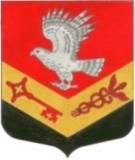 МУНИЦИПАЛЬНОЕ ОБРАЗОВАНИЕ«ЗАНЕВСКОЕ ГОРОДСКОЕ ПОСЕЛЕНИЕ»ВСЕВОЛОЖСКОГО МУНИЦИПАЛЬНОГО РАЙОНАЛЕНИНГРАДСКОЙ ОБЛАСТИСОВЕТ ДЕПУТАТОВ ЧЕТВЕРТОГО СОЗЫВАРЕШЕНИЕ24.06.2021 года								№ 33гп. Янино-1О внесении дополнений в решение совета депутатовот 30.12.2011 № 62 «Об утверждении нормативно-правового акта «Правила землепользования и застройки» частитерритории МО «Заневское сельское поселение»»В соответствии с Градостроительным Кодексом Российской Федерации от 29.12.2004 №190-ФЗ (статья 32), Федеральным законом от 06.10.2003 № 131-Ф3 «Об общих принципах организации местного самоуправления в Российской Федерации», областным законом Ленинградской области от 07.07.2014 № 45-оз «О перераспределении полномочий в области градостроительной деятельности между органами государственной власти Ленинградской области и органами местного самоуправления Ленинградской области», Уставом муниципального образования «Заневское городское поселение» Всеволожского муниципального района Ленинградской области, с учетом протокола публичных слушаний, заключения о результатах публичных слушаний, совет депутатов принялРЕШЕНИЕ:1. Дополнить решение совета депутатов МО «Заневское сельское поселение» от 30.12.2011 № 62 «Об утверждении нормативно-правового акта «Правила землепользования и застройки» части территории МО «Заневское сельское поселение» в отношении производственно-складской зоны по адресу: Ленинградская область, Всеволожский район, массив «Соржа-Старая», пунктом 1.1 следующего содержания:«1.1. Установить срок вступления в силу данного решения индивидуально по каждому земельному участку в границах производственно-складской зоны «Соржа-Старая» с момента перевода земельного участка из категории земель «Земли сельскохозяйственного назначения» в категорию земель – «Земли промышленности, энергетики, транспорта, связи, радиовещания, телевидения, информатики, земли для обеспечения космической деятельности, земли обороны, безопасности и земли иного специального назначения» в соответствии с действующим законодательством.»2. Настоящее решение направить в уполномоченный орган исполнительной власти Ленинградской области, уполномоченный Правительством Ленинградской области на осуществление полномочий органов местного самоуправления Ленинградской области в области градостроительной деятельности, для внесения изменений в Правила землепользования и застройки.3. Решение вступает в силу после его опубликования в газете «Заневский вестник».4. Контроль над исполнением решения возложить на постоянно действующую депутатскую комиссию по собственности, земельным отношениям, архитектуре, градостроительству и экологии.Глава муниципального образования				В.Е. Кондратьев